Открытый урок по познанию мира во 2 классе.Краткосрочный план урока № 18.Список используемых источников https://otvet.mail.ru/question/73912712https://youtu.be/UGlk5HhqnSA https://youtu.be/18hyu4kcMmA Учебник Познания мира 2 класса Турмашева Б.К 2017 г . Издательство «Алматыкітап»Краткая информация по уроку.Самоанализ урока познания мира во 2 классе Бондаренко Дианы ПетровныТема: «Наше питание»Тип урока: Урок изучения нового материалаЦель:2.1.4.1 определять различия между здоровой и нездоровой пищей на основе различных источников.
Данный урок был разработан для учащихся второго класса..  Урок был построен по модулю - обучение критическому мышлению с применением ИКТ .  Начать свой урок я решила со стартера, который должен был более точно подвести учащихся к теме урока. Поставив перед учениками  проблемные вопросы, учащиеся без труда смогли сформулировать цель урока. При планировании данного урока, я продумала задания в групповой, парной а также в индивидуальной формах. К заданиям разработала дескрипторы. Применила дифференциацию. Работая над темой урока, учащиеся просматривали видеоролик «Полезная и вредная еда», на основе просмотренного видеоролика определяли различия между здоровой и нездоровой пищей. Работали над таблицей «Вредно/полезно», выполняли физминутку «Танец овощей» с использованием ИКТ. В свой урок я внедрила полиязычие, где учащиеся проговаривали словосочетания вредная еда и полезная еда на двух языках. В конце урока я предложила учащимся задание «Поход в магазин», где учащиеся определяли продукты, относящиеся к рациону правильного питания. Далее писали небольшой рассказ, где учащиеся сделали выводы о значении правильного питания в жизни человека. В качестве активного метода обучения использовала подвижную игру «Вредно-полезно», где учащиеся закрепляли свои знания о продуктах, относящихся к правильному либо неправильному питанию. Я наблюдала за работой учащихся и формативно оценивала их выступление. Использовала различные методы формативного оценивания: «Большой палец», «Светофор»,  «Презентация работ», «Взаимооценивание п шаблону» и др.Подвели рефлексию содержания учебного материала с помощью рыбок достижений. В ходе изучения рефлексивных листов, я пришла к выводу что 100 процентов учащихся усвоили новую тему и научились применять её  на практике. Анализ урока показал следующие результаты:Цели урока достигнуты ,Учащиеся владеют методами и средствами практического использования информационных и коммуникационных ресурсов.Продолжается формирование навыков работы в группе.Методы и приёмы критического мышления способствуют повышению познавательного уровня учащихся..В дальнейшем нужно продолжить работу по использованию ИКТ и в процесс обучения включать рефлексию на уроках Познания мира.Учитель: Бондаренко Д.П 2020 годДидактический материал к урокуПритчаПредметные картинки для рассадки по группам.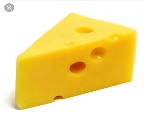 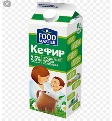 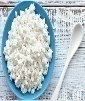 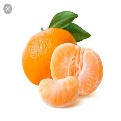 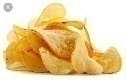 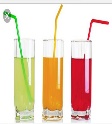 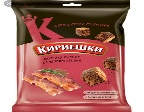 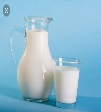 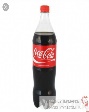 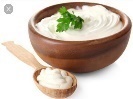 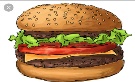 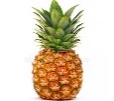 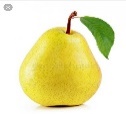 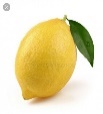 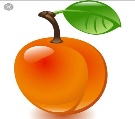 Карточки с характеристиками для задания «Найди сходство и различие».ПолиязычиеТаблица «Вредно/полезно». Карточка с наименованием продуктов. Шаблон для проверки. Плакат с изображением продуктов для задания «Поход в магазин».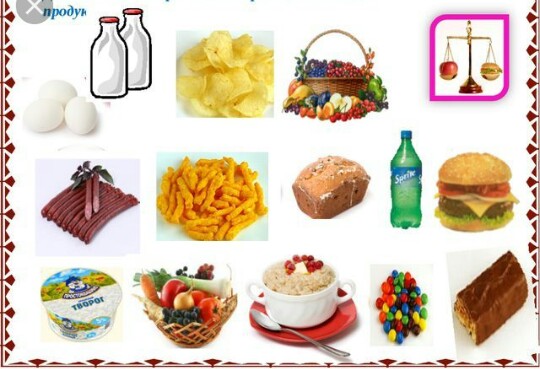 Карточка подсказка для написания рассказа о правильном питании.Рыбки достижений для рефлексии.Фамилия, имя, отчество автора (соавторов)Бондаренко Диана ПетровнаМесто работыГУ «Орловская средняя школа» отдела образования Есильского района Акмолинской областиДолжностьУчитель начальных классовНаименование материалаНаше питаниеРубрикаОбщее и среднее образованиеМетодическое сопровождение образовательной деятельностиНачальные классыПредмет: Познание мираУрок: 18Предмет: Познание мираУрок: 18КГУ «Орловская средняя школа» отдела образования Есильского района Акмолинской области. КГУ «Орловская средняя школа» отдела образования Есильского района Акмолинской области. КГУ «Орловская средняя школа» отдела образования Есильского района Акмолинской области. КГУ «Орловская средняя школа» отдела образования Есильского района Акмолинской области. КГУ «Орловская средняя школа» отдела образования Есильского района Акмолинской области. Дата:Дата:ФИО учителя: Бондаренко Диана ПетровнаФИО учителя: Бондаренко Диана ПетровнаФИО учителя: Бондаренко Диана ПетровнаФИО учителя: Бондаренко Диана ПетровнаФИО учителя: Бондаренко Диана ПетровнаКласс: 2Класс: 2Количествоприсутствующих: 15Количествоприсутствующих: 15Количествоотсутствующих:    0Количествоотсутствующих:    0Количествоотсутствующих:    0Раздел (сквозная тема):Раздел (сквозная тема):В здоровом теле – здоровый дух.В здоровом теле – здоровый дух.В здоровом теле – здоровый дух.В здоровом теле – здоровый дух.В здоровом теле – здоровый дух.Тема урока:Тема урока:Наше питание.Наше питание.Наше питание.Наше питание.Наше питание.Цели обучения в соответствии с учебной программой:Цели обучения в соответствии с учебной программой:2.1.4.1. определять различия между здоровой и нездоровой пищей на основе различных источников.2.1.4.1. определять различия между здоровой и нездоровой пищей на основе различных источников.2.1.4.1. определять различия между здоровой и нездоровой пищей на основе различных источников.2.1.4.1. определять различия между здоровой и нездоровой пищей на основе различных источников.2.1.4.1. определять различия между здоровой и нездоровой пищей на основе различных источников.Цели урока:Цели урока:К концу урока учащиеся смогут:Все: определить различия между здоровой и нездоровой пищей на основе различных источников;Большинство: выделять и называть продукты, относящиеся к здоровой и нездоровой пище;Некоторые: оценивать  значение правильного питания для жизни человека;К концу урока учащиеся смогут:Все: определить различия между здоровой и нездоровой пищей на основе различных источников;Большинство: выделять и называть продукты, относящиеся к здоровой и нездоровой пище;Некоторые: оценивать  значение правильного питания для жизни человека;К концу урока учащиеся смогут:Все: определить различия между здоровой и нездоровой пищей на основе различных источников;Большинство: выделять и называть продукты, относящиеся к здоровой и нездоровой пище;Некоторые: оценивать  значение правильного питания для жизни человека;К концу урока учащиеся смогут:Все: определить различия между здоровой и нездоровой пищей на основе различных источников;Большинство: выделять и называть продукты, относящиеся к здоровой и нездоровой пище;Некоторые: оценивать  значение правильного питания для жизни человека;К концу урока учащиеся смогут:Все: определить различия между здоровой и нездоровой пищей на основе различных источников;Большинство: выделять и называть продукты, относящиеся к здоровой и нездоровой пище;Некоторые: оценивать  значение правильного питания для жизни человека;Критерии оценивания:Критерии оценивания:определяет различия между здоровой и нездоровой пищей на основе различных источников;выделяет и называет продукты, относящиеся к здоровой и нездоровой пище;оценивает значение правильного питания для жизни человека;определяет различия между здоровой и нездоровой пищей на основе различных источников;выделяет и называет продукты, относящиеся к здоровой и нездоровой пище;оценивает значение правильного питания для жизни человека;определяет различия между здоровой и нездоровой пищей на основе различных источников;выделяет и называет продукты, относящиеся к здоровой и нездоровой пище;оценивает значение правильного питания для жизни человека;определяет различия между здоровой и нездоровой пищей на основе различных источников;выделяет и называет продукты, относящиеся к здоровой и нездоровой пище;оценивает значение правильного питания для жизни человека;определяет различия между здоровой и нездоровой пищей на основе различных источников;выделяет и называет продукты, относящиеся к здоровой и нездоровой пище;оценивает значение правильного питания для жизни человека;Языковые задачи:Языковые задачи:Обсуждать о необходимости правильного питания и здорового образа жизни; определять различия между здоровой и нездоровой пищей;2. Диалог. Вопросы для обсуждения.- Зачем нужно правильно питаться?- Что составляет правильное питание?3. Полиязычие:  Пайдалы тағам – полезная  еда – healthy foodПайдасыз тамақ – вредная еда – unhealthy food4. Эссе на тему: «Правильное питание – залог здоровья»Обсуждать о необходимости правильного питания и здорового образа жизни; определять различия между здоровой и нездоровой пищей;2. Диалог. Вопросы для обсуждения.- Зачем нужно правильно питаться?- Что составляет правильное питание?3. Полиязычие:  Пайдалы тағам – полезная  еда – healthy foodПайдасыз тамақ – вредная еда – unhealthy food4. Эссе на тему: «Правильное питание – залог здоровья»Обсуждать о необходимости правильного питания и здорового образа жизни; определять различия между здоровой и нездоровой пищей;2. Диалог. Вопросы для обсуждения.- Зачем нужно правильно питаться?- Что составляет правильное питание?3. Полиязычие:  Пайдалы тағам – полезная  еда – healthy foodПайдасыз тамақ – вредная еда – unhealthy food4. Эссе на тему: «Правильное питание – залог здоровья»Обсуждать о необходимости правильного питания и здорового образа жизни; определять различия между здоровой и нездоровой пищей;2. Диалог. Вопросы для обсуждения.- Зачем нужно правильно питаться?- Что составляет правильное питание?3. Полиязычие:  Пайдалы тағам – полезная  еда – healthy foodПайдасыз тамақ – вредная еда – unhealthy food4. Эссе на тему: «Правильное питание – залог здоровья»Обсуждать о необходимости правильного питания и здорового образа жизни; определять различия между здоровой и нездоровой пищей;2. Диалог. Вопросы для обсуждения.- Зачем нужно правильно питаться?- Что составляет правильное питание?3. Полиязычие:  Пайдалы тағам – полезная  еда – healthy foodПайдасыз тамақ – вредная еда – unhealthy food4. Эссе на тему: «Правильное питание – залог здоровья»Воспитание ценностей:Воспитание ценностей:Формирование навыков здорового образа жизни через правильное питаниеспособностиФормирование навыков здорового образа жизни через правильное питаниеспособностиФормирование навыков здорового образа жизни через правильное питаниеспособностиФормирование навыков здорового образа жизни через правильное питаниеспособностиФормирование навыков здорового образа жизни через правильное питаниеспособностиМежпредметная связь:Межпредметная связь:Русский язык (написание рассказа)Русский язык (написание рассказа)Русский язык (написание рассказа)Русский язык (написание рассказа)Русский язык (написание рассказа)Предыдущие знания:Предыдущие знания:Знают продукты питания, различают продукты живого и растительного происхождения. Витамины.	Знают продукты питания, различают продукты живого и растительного происхождения. Витамины.	Знают продукты питания, различают продукты живого и растительного происхождения. Витамины.	Знают продукты питания, различают продукты живого и растительного происхождения. Витамины.	Знают продукты питания, различают продукты живого и растительного происхождения. Витамины.	Ход урока:Ход урока:Ход урока:Ход урока:Ход урока:Ход урока:Ход урока:Этап урока/ ВремяДействия педагогаДействия педагогаДействия ученикаДействия ученикаОцениваниеРесурсы1.Начало урока.Мотива-ционный этап. (от 1 до 10 мин)2 мин3 мин3 мин2 минМотивация.Итак,  друзья, внимание.Ведь прозвенел звонок!Садитесь поудобнее-Начнём скорей урок.Стартер «Притча о здоровье»Учитель: Ребята, прежде чем начать наш урок, я хочу познакомить вас с одной очень древней притчей. Послушайте её внимательно.Дифференциация: хорошо читающий ученик знакомит класс с притчей.- Давным-давно, одному мудрецу задали вопрос: «Что для человека важнее, слава или богатство?» Мудрец ответил: «Ни то, ни другое, важнее всего – здоровье. Ведь его не купишь ни за какие деньги. Оно бесценно. И если его нет, ни слава, ни богатство не порадует человека. Здоровый нищий- гораздо счастливее больного богача. Но к сожалению, люди начинают понимать значимость здоровья для нашей жизни  только тогда, когда его уже нет».3. Фронтальная работа- Ребята, давайте подумаем, от чего зависит наше здоровье?(от правильного режима дня, от занятий физическими упражнениями, от правильного питания и.т.д)- Что мы можем сделать, чтобы сохранить наше здоровье на долгие годы?(заниматься спортом, закаляться, соблюдать режим дня, чаще бывать на свежем воздухе, употреблять пищу богатую витаминами и.т.д)3.Выход на цель  урока.Задание 1. «Подумай».Форма: коллективнаяНа магнитной доске расположены предметные картинки (лимон, груша, ананас, кока-кола, молоко, чипсы, кириешки, гамбургер, сметана, газировка, абрикос, мандарин, творог, кефир, сыр).Внимательно рассмотрите данные картинки. Что на них изображено? (продукты питания)Полезны ли эти продукты для нашего с вами организма и почему?- Я предлагаю каждому из вас выйти к доске и взять любую из картинок.Проблемные вопросы. Выход на цель урока.- Если еда полезная, значит она какая… (здоровая)- Употребляя только полезную пищу, какими мы будем…(здоровыми)- Если еда неполезная, значит она какая… (вредная)- Так о чём мы сегодня будем говорить? Какова же цель нашего урока?. 4.Рассадка по группам Итак, в первую группу садятся те учащиеся у которых на картинке изображены фрукты; во вторую группу идут ребята у которых на карточках молочные продукты; в третью группу идут те ученики, у которых на карточках изображены вредные продукты. (Учитель напоминает детям правила работы в группе).Мотивация.Итак,  друзья, внимание.Ведь прозвенел звонок!Садитесь поудобнее-Начнём скорей урок.Стартер «Притча о здоровье»Учитель: Ребята, прежде чем начать наш урок, я хочу познакомить вас с одной очень древней притчей. Послушайте её внимательно.Дифференциация: хорошо читающий ученик знакомит класс с притчей.- Давным-давно, одному мудрецу задали вопрос: «Что для человека важнее, слава или богатство?» Мудрец ответил: «Ни то, ни другое, важнее всего – здоровье. Ведь его не купишь ни за какие деньги. Оно бесценно. И если его нет, ни слава, ни богатство не порадует человека. Здоровый нищий- гораздо счастливее больного богача. Но к сожалению, люди начинают понимать значимость здоровья для нашей жизни  только тогда, когда его уже нет».3. Фронтальная работа- Ребята, давайте подумаем, от чего зависит наше здоровье?(от правильного режима дня, от занятий физическими упражнениями, от правильного питания и.т.д)- Что мы можем сделать, чтобы сохранить наше здоровье на долгие годы?(заниматься спортом, закаляться, соблюдать режим дня, чаще бывать на свежем воздухе, употреблять пищу богатую витаминами и.т.д)3.Выход на цель  урока.Задание 1. «Подумай».Форма: коллективнаяНа магнитной доске расположены предметные картинки (лимон, груша, ананас, кока-кола, молоко, чипсы, кириешки, гамбургер, сметана, газировка, абрикос, мандарин, творог, кефир, сыр).Внимательно рассмотрите данные картинки. Что на них изображено? (продукты питания)Полезны ли эти продукты для нашего с вами организма и почему?- Я предлагаю каждому из вас выйти к доске и взять любую из картинок.Проблемные вопросы. Выход на цель урока.- Если еда полезная, значит она какая… (здоровая)- Употребляя только полезную пищу, какими мы будем…(здоровыми)- Если еда неполезная, значит она какая… (вредная)- Так о чём мы сегодня будем говорить? Какова же цель нашего урока?. 4.Рассадка по группам Итак, в первую группу садятся те учащиеся у которых на картинке изображены фрукты; во вторую группу идут ребята у которых на карточках молочные продукты; в третью группу идут те ученики, у которых на карточках изображены вредные продукты. (Учитель напоминает детям правила работы в группе).Приветствуют учителя. Слушают притчу.Слушают учителя, отвечают на вопросы.Рассматривают картинки. Участвуют в обсуждении.Выбирают любую из картинок.Отвечают на вопросы учителя.Рассаживаются по группам. Повторяют правила работы в группе.Приветствуют учителя. Слушают притчу.Слушают учителя, отвечают на вопросы.Рассматривают картинки. Участвуют в обсуждении.Выбирают любую из картинок.Отвечают на вопросы учителя.Рассаживаются по группам. Повторяют правила работы в группе.ФО «Ответы детей»ФО: ответы детейФО «Взаимопроверка».Аплодисменты.Эмоц. настрой.https://otvet.mail.ru/question/73912712карточкаПредметные картинки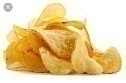 2. Середина урока.Опера-ционный этап. (от 10 до 30 мин). 1 мин4  мин1 мин5 мин2 мин2 мин5 минРабота по теме урока.- Ребята, подумайте, для чего человеку нужно правильно питаться? (для того чтобы чувствовать себя хорошо)- Скажите, а что человек получает в своём организме с поступлением пищи? (витамины и питательные вещества: белки, жиры, углеводы.Предлагаю вашему вниманию один видеоролик, который поможет нам ответить на все вопросы, касающиеся  правильного питания.Просмотр видеоролика «Полезная и вредная еда»Дифференциация:Визуалы – будут воспринимать информацию глазами, просматривая видеоролик;Аудиалы – предложу прослушать текст- Назовите продукты относящиеся к полезной пище.- Какие продукты не следует употреблять в пищу?- Для чего человеку нужны витамины?3.Задание «Найди сходство и различие» На основе просмотренного видеоролика определите различия между здоровой и нездоровой пищей.Групповая работаРесурсы: карточки с характеристикамиЗдоровая пища обеспечивает…Нездоровая пища обеспечивает…Дескриптор:1). Находит карточку с соответствующей характеристикой и соотносит её к здоровой либо нездоровой пище.АМО: приём «Микрофон» 4. Полиязычие.Пайдалы тағам – полезная  еда – healthy foodПайдасыз тамақ – вредная еда – unhealthy foodДифференциация: слова на казахском языке проговаривает ученик хорошо владеющий казахским языком; слова на английском языке проговаривает ученик хорошо владеющий английским языком.Физминутка «Танец овощей»5.Задание . Заполните таблицу «Вредно-полезно»Парная работаЗадание: Распределите набор продуктов на две группы. Объясните свой ответ, чем полезен или вреден данный продукт.(картофель, кока-кола, орехи, яйца, мясо, рыба, гамбургер, чипсы, кириешки, сэндвич).Дескриптор:1). В левый столбик записывает полезные для здоровья продукты.2). В правый столбик записывает вредные для здоровья продукты»3). Объясняет свой ответ.Дифференциация:Источник: учебникФО: взаимоценивание по шаблону в парахШаблон (карточка)Работа по теме урока.- Ребята, подумайте, для чего человеку нужно правильно питаться? (для того чтобы чувствовать себя хорошо)- Скажите, а что человек получает в своём организме с поступлением пищи? (витамины и питательные вещества: белки, жиры, углеводы.Предлагаю вашему вниманию один видеоролик, который поможет нам ответить на все вопросы, касающиеся  правильного питания.Просмотр видеоролика «Полезная и вредная еда»Дифференциация:Визуалы – будут воспринимать информацию глазами, просматривая видеоролик;Аудиалы – предложу прослушать текст- Назовите продукты относящиеся к полезной пище.- Какие продукты не следует употреблять в пищу?- Для чего человеку нужны витамины?3.Задание «Найди сходство и различие» На основе просмотренного видеоролика определите различия между здоровой и нездоровой пищей.Групповая работаРесурсы: карточки с характеристикамиЗдоровая пища обеспечивает…Нездоровая пища обеспечивает…Дескриптор:1). Находит карточку с соответствующей характеристикой и соотносит её к здоровой либо нездоровой пище.АМО: приём «Микрофон» 4. Полиязычие.Пайдалы тағам – полезная  еда – healthy foodПайдасыз тамақ – вредная еда – unhealthy foodДифференциация: слова на казахском языке проговаривает ученик хорошо владеющий казахским языком; слова на английском языке проговаривает ученик хорошо владеющий английским языком.Физминутка «Танец овощей»5.Задание . Заполните таблицу «Вредно-полезно»Парная работаЗадание: Распределите набор продуктов на две группы. Объясните свой ответ, чем полезен или вреден данный продукт.(картофель, кока-кола, орехи, яйца, мясо, рыба, гамбургер, чипсы, кириешки, сэндвич).Дескриптор:1). В левый столбик записывает полезные для здоровья продукты.2). В правый столбик записывает вредные для здоровья продукты»3). Объясняет свой ответ.Дифференциация:Источник: учебникФО: взаимоценивание по шаблону в парахШаблон (карточка)Размышля-ют на тему правильного питания.Просмат-ривают видео-ролик.Анализируют просмотренный (прослушанный видеоролик)Находят различия между здоровой и нездоровой пищей  в группах.Проговаривают слова на трёх языках.Выполняют физминут-ку.Заполняют таблицу в парах.Размышля-ют на тему правильного питания.Просмат-ривают видео-ролик.Анализируют просмотренный (прослушанный видеоролик)Находят различия между здоровой и нездоровой пищей  в группах.Проговаривают слова на трёх языках.Выполняют физминут-ку.Заполняют таблицу в парах.ФО «Беседа по содержанию ролика»ФО «Большой палец»ФО «Взаимооценивание по шаблону в парах»https://youtu.be/UGlk5HhqnSA ИКТКарточки с характеристикамиЛист А; на котором написаны слова по теме на трёх зыкахhttps://youtu.be/18hyu4kcMmA    ИКТтаблицаУчебник.Шаблон для проверки.3.Конец урока. Рефлексивный этап. (от 30 до 40 мин) 2 мин3 мин2 мин0, 5 мин1 мин0, 5 мин1 мин1.Задание  «Поход в магазин».Индивидуальная работа.Задание: Обвести кружком продукты относящиеся к правильному питанию, зачеркнуть продукты относящиеся к неправильному питанию.Дескриптор.1). Находит и обводит кружком продукты относящиеся к здоровой пище.2). Находит и зачёркивает крестиком  продукты относящиеся к нездоровой пище.Дифференциация.Темп:Задание:  дорисуй  недостающие продукты относящиеся к правильному питанию .Ресурсы: плакат с изображением различных продуктов, фломастер2.Задание. Составьте небольшой рассказ (три-четыре предложения на тему «Правильное питание).Индивидуальная  работаДифференциация: слабым учащимся даётся карточка-подсказка с планом написания рассказа. 3.Обобщение.- Ребята, вы сегодня очень хорошо поработали, и я бы хотела посмотреть как вы усвоили нашу сегодняшнюю тему. Для этого я вам предлагаю игру которая называется «Вредно-полезно»Игра «Вредно-полезно» АМОЕсли учитель называет полезные продукты – ученики хлопают. Если учитель называет вредные продукты – ученики топают.(малина, свекла, сникерс, кириешки, мёд, газировка, гамбургер, рыба, чипсы, мясо).4.Домашнее задание: Составить синквейн на тему «Правильное питание».5.Итог урока:- Какую цель мы поставили на уроке?- Достигли ли мы этой цели?- Какие затруднения были у вас на уроке?- Что нужно сделать чтобы эти затруднения не повторялись. 6. Рефлексия «Рыбки достижений».Нужно закрасить столько рыбок-достижений, сколько вы сегодня поймали на уроке.- Закрасьте три рыбки – если вы усвоили новые задания и научились применять их на практике.- Закрасьте две рыбки – если вы усвоили новую тему, но вам всё ещё нужна помощь.- Закрасьте одну рыбку – если тема нашего сегодняшнего урока была для вас непонятной.Лист оценивания «Рыбки достижений»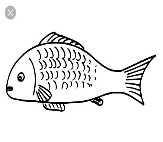 7. Обратная связь: Оценивание учащихся за урок по 10-ти бальной шкале с пояснениями и рекомендациями учителя . (8-10 баллов  высокий уровень, 4-7 средний уровень, 1-3 низкий уровень). 1.Задание  «Поход в магазин».Индивидуальная работа.Задание: Обвести кружком продукты относящиеся к правильному питанию, зачеркнуть продукты относящиеся к неправильному питанию.Дескриптор.1). Находит и обводит кружком продукты относящиеся к здоровой пище.2). Находит и зачёркивает крестиком  продукты относящиеся к нездоровой пище.Дифференциация.Темп:Задание:  дорисуй  недостающие продукты относящиеся к правильному питанию .Ресурсы: плакат с изображением различных продуктов, фломастер2.Задание. Составьте небольшой рассказ (три-четыре предложения на тему «Правильное питание).Индивидуальная  работаДифференциация: слабым учащимся даётся карточка-подсказка с планом написания рассказа. 3.Обобщение.- Ребята, вы сегодня очень хорошо поработали, и я бы хотела посмотреть как вы усвоили нашу сегодняшнюю тему. Для этого я вам предлагаю игру которая называется «Вредно-полезно»Игра «Вредно-полезно» АМОЕсли учитель называет полезные продукты – ученики хлопают. Если учитель называет вредные продукты – ученики топают.(малина, свекла, сникерс, кириешки, мёд, газировка, гамбургер, рыба, чипсы, мясо).4.Домашнее задание: Составить синквейн на тему «Правильное питание».5.Итог урока:- Какую цель мы поставили на уроке?- Достигли ли мы этой цели?- Какие затруднения были у вас на уроке?- Что нужно сделать чтобы эти затруднения не повторялись. 6. Рефлексия «Рыбки достижений».Нужно закрасить столько рыбок-достижений, сколько вы сегодня поймали на уроке.- Закрасьте три рыбки – если вы усвоили новые задания и научились применять их на практике.- Закрасьте две рыбки – если вы усвоили новую тему, но вам всё ещё нужна помощь.- Закрасьте одну рыбку – если тема нашего сегодняшнего урока была для вас непонятной.Лист оценивания «Рыбки достижений»7. Обратная связь: Оценивание учащихся за урок по 10-ти бальной шкале с пояснениями и рекомендациями учителя . (8-10 баллов  высокий уровень, 4-7 средний уровень, 1-3 низкий уровень). Выполняют задание индивидуально.Пишут небольшой рассказ о правильном питании.Играют, согласно оговорённым правилам.Отвечают на вопросы учителя, оценивают свою деятельность на урокеЗаполняют лист достижений.Выполняют задание индивидуально.Пишут небольшой рассказ о правильном питании.Играют, согласно оговорённым правилам.Отвечают на вопросы учителя, оценивают свою деятельность на урокеЗаполняют лист достижений.ФОПриём «Светофор»ФО «Презентация работ»ФО «Рыбки достижений»Плакат с изображением различных продуктов, фломастерКарточка подсказкаЛист оцениванияФормы работыВиды ФОДифференциацияАктивные методы обученияДополнительная информацияГрупповая работа Парная работаИндивидуальная работа..ФО: Ответы детей,  учащиеся называют цель урока.2. ФО:  Взаимопроверка «Аплодисменты»ФО «Беседа по содержанию ролика»ФО: «Большой палец»ФО: взаимооцени-вание по шаблону в парахФО: приём «Посол»ФО: «Презентация работ»ФО «Рыбки достижений»1.  Хорошо читающий ученик знакомит класс с притчей.2. Визуалы – будут воспринимать информацию глазами, просматривая видеоролик; Аудиалы – предложу прослушать текстСлова на казахском языке проговаривает ученик хорошо владеющий казахским языком; слова на английском языке проговаривает ученик хорошо владеющий английским языком.Источник: учебник (для детей с низкой мотивацией обучения)Темп: (для детей с повышенной мотивацией обучения) дорисуй  недостающие продукты относящиеся к правильному питанию .Карточка-подсказка: слабым учащимся даётся карточка-подсказка с планом написания рассказа.Физкультминутка «Танец овощей»;Игра «Вредно/полезно».На уроке использовалось ИКТ; к заданиям были разработаны дескрипторы; используемый вид рефлексии «Рыбки достижений»; обратная связь организована через оценивание по 10-ти бальной шкале, сопровождаю-щее комментарии и объяснении учителя.	- Давным-давно, одному мудрецу задали вопрос: «Что для человека важнее, слава или богатство?» Мудрец ответил: «Ни то, ни другое, важнее всего – здоровье. Ведь его не купишь ни за какие деньги. Оно бесценно. И если его нет, ни слава, ни богатство не порадует человека. Здоровый нищий- гораздо счастливее больного богача. Но к сожалению, люди начинают понимать значимость здоровья для нашей жизни  только тогда, когда его уже нет».Хорошее настроениеУкрепление иммунитетаФизическую активностьОжирениеКариесПлохое самочувствиеПайдалы тағам – полезная  еда – healthy foodҚалаусыз тамақ – вредная еда – unhealthy foodВредноПолезно(картофель, кока-кола, орехи, яйца, мясо, рыба, гамбургер, чипсы, кириешки, сэндвич).полезновреднокартофельКока-колаОрехиГамбургерЯйцаЧипсыМясоКириешки1). Чтобы быть здоровым нужно…2). К здоровой пище относятся продукты:…3). Правильное питание помогает нам…Рыбки достижений